Họ và tên học sinh: 	Là học sinh lớp:	Trường:	....................Quận (Huyện):	Ngày, tháng, năm sinh:	 Giới tính: 	Hộ khẩu thường trú:	Họ và tên cha/mẹ học sinh:  	Số điện thoại liên hệ:	Vào ngày...... tháng 5 năm 2022, em đã nộp hồ sơ dự tuyển vào lớp 6 trường THPT chuyên Hà Nội - Amsterdam, năm học 2022 - 2023,  mã học sinh: .........................................; người nhận hồ sơ ............................................................................................................................Em xin đính chính một số thông tin chưa chính xác trong danh sách thông báo của trường, cụ thể như sau:Em xin cam đoan …. (…………….) thông tin xin đính chính trên là đúng sự thật (ghi đầy đủ số lượng thông tin cần sửa bằng số và bằng chữ). Nếu sai, em và cha/mẹ em sẽ bị xử lý theo quy định hiện hành và hủy kết quả trúng tuyển. 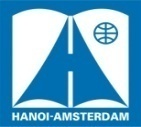 SỞ GIÁO DỤC VÀ ĐÀO TẠO HÀ NỘITRƯỜNG THPT CHUYÊN HÀ NỘI - AMSTERDAM________________________________________________________SỞ GIÁO DỤC VÀ ĐÀO TẠO HÀ NỘITRƯỜNG THPT CHUYÊN HÀ NỘI - AMSTERDAM________________________________________________________ĐƠN XIN ĐÍNH CHÍNH THÔNG TIN DỰ TUYỂN VÀO LỚP 6TRƯỜNG THPT CHUYÊN HÀ NỘI - AMSTERDAMNĂM HỌC 2022 - 2023ĐƠN XIN ĐÍNH CHÍNH THÔNG TIN DỰ TUYỂN VÀO LỚP 6TRƯỜNG THPT CHUYÊN HÀ NỘI - AMSTERDAMNĂM HỌC 2022 - 2023ĐƠN XIN ĐÍNH CHÍNH THÔNG TIN DỰ TUYỂN VÀO LỚP 6TRƯỜNG THPT CHUYÊN HÀ NỘI - AMSTERDAMNĂM HỌC 2022 - 2023Kính gửi:Hội đồng Tuyển sinh vào lớp 6 Trường THPT chuyên Hà Nội - Amsterdam.TTTHÔNG TIN SAITHÔNG TIN ĐÚNG123.........Tổng Tổng Tổng Ngày........tháng 6 năm 2022CHA/ MẸ HỌC SINHHỌC SINH(Ký, ghi họ tên)(Ký, ghi họ tên)